ООО Комплекс-Техно»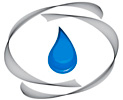 Проектирование, поставка, монтаж, пуско-наладка, сервисное обслуживание, приборов коммерческого учета чистой воды, сточных вод, тепловой энергии и пара.Телефон: +7 (499)  110-47-01; Факс +7 (499) 110-47-01  Электронная почта: zakazstoki@yandex.ru Сайт: www.учетстоков.рф  www.учеттеплоэнергии.рф ОПРОСНЫЙ ЛИСТдля заказа расходомера: АКРОН–01    Организация: Почтовый адрес: Контактное лицо:Телефон/Факс:Электронная почта:Для трубопроводаКомплектация расходомераДополнительное оборудование:Количество приборов: Подключение к системе диспетчеризации:Дополнительная информация:Заполненный опросный лист просим выслать на электронную почту:zakazstoki@yandex.ruСпасибо!Внутренний диаметр, ммМатериал трубопроводаТип контролируемой жидкостиТемпература контролируемой жидкостиНапряжение питания~ 220 В= 12 ВБлок токового выходаНуженНе нуженБлок RS-232 или RS-485(отметить не более одной позиции)RS-232RS-485Блок USBНуженНе нуженБлока импульсного выхода либо релейного выхода (отметить не более одной позиции)релейный выходимпульсный выходДлина линии связи между первичным преобразователем ПП-1 и электронным блоком БЭ-1  (не  более 50 м), мЩит монтажный в сбореПредназначен для быстрого и удобного монтажа электронного блока расходомера. В его состав уже входит розетка, автоматический выключатель, модульный бокс, т.п. атрибутика, поэтому Заказчику остается только повесить электронный блок расходомера в специально заготовленном месте.ДаНетЩит монтажный в сборе с обогревом (уличное исполнение)Предназначен для эксплуатации расходомера в уличных условиях, в том числе при минусовой температуре. Термостат и нагреватель входящий в состав монтажного щита позволяют поддерживать оптимальную температуру для эксплуатации электронного блока расходомера в уличных условиях. В его состав так же входит розетка, автоматический выключатель, модульный бокс, т.п. атрибутика, позволяющая Заказчику без лишнего труда осуществить монтаж электронного блока расходомера в щит.ДаНетСпособ доставки:СамовывозСпособ доставки:Транспортной компанией (Деловые линии)Дополнительные услуги:GSM - модемДополнительные услуги:Обследование и разработка конструктивных решенийДополнительные услуги:Составление проектной документацииДополнительные услуги:Монтажные работыДополнительные услуги:Пусконаладочные работыДополнительные услуги:Сервисное обслуживание «узла учета»Дополнительные услуги:Обучение персонала работе с оборудованиемПодключение расходомера к системе информационно-измерительной «ОДИС»Система информационно-измерительная «ОДИС» - предназначена для сбора, хранения, обработки и отображения данных, полученных с приборов (расходомеров) учета на сайте, в Вашем личном кабинете. Подробнее на https://odis24.ru  ДаНет